 1398 Church Road, Hardeeville, SC 29927    843-784-2630    www.rloacs.org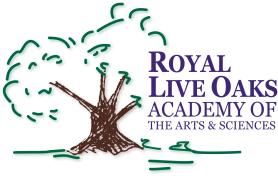 AGENDAThe Royal Live Oaks Academy of Arts & Sciences Charter School Board MeetingJanuary 17, 2017 6:30pmStudent Dining HallCall to Order and Approval of AgendaApproval of November 15, 2016 Minutes - SecretaryPublic CommentRLOA Mission Statement – ChairNovember and December Finance Reports - Bill Moser, Kelly-Moser ConsultingUpdate on New Campus Financing – Executive Director and Facilities Development Company Board Election Results: Counting of Ballots - SecretaryAppointment of Missing Board Seat - ChairConfirmation of New Board Members - ChairElection of Officers - ChairSchool Updates – Executive Director Adjournment